Madrid Protocol Concerning the International Registration of MarksChange in the Amounts of the Individual Fee:  SingaporeThe Government of Singapore has notified to the Director General of the World Intellectual Property Organization (WIPO) a declaration modifying the amounts of the individual fee payable with respect to Singapore under Article 8(7) of the Madrid Protocol.As from May 8, 2022, the amounts of the individual fee payable in respect of Singapore will be the following:These new amounts will be payable where Singapore(a)	is designated in an international application which is received by the Office of origin on or after May 8, 2022;  or(b)	is the subject of a subsequent designation which is received by the Office of the Contracting Party of the holder on or after May 8, 2022, or is filed directly with the International Bureau of WIPO on or after that date;  or(c)	has been designated in an international registration which is renewed on or after May 8, 2022.February 24, 2022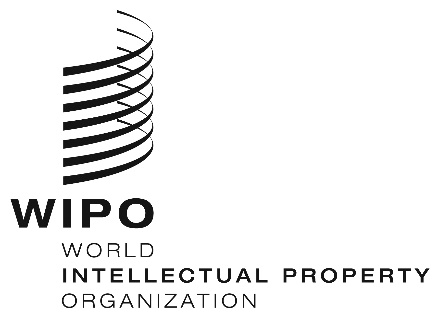 INFORMATION NOTICE NO. 8/2022INFORMATION NOTICE NO. 8/2022INFORMATION NOTICE NO. 8/2022ITEMSITEMSAmounts(in Swiss francs)Amounts(in Swiss francs)ITEMSITEMSuntil May 7, 2022as from May 8, 2022Application or Subsequent Designation–  for each class of goods or services242261Renewal–  for each class of goods or services270302